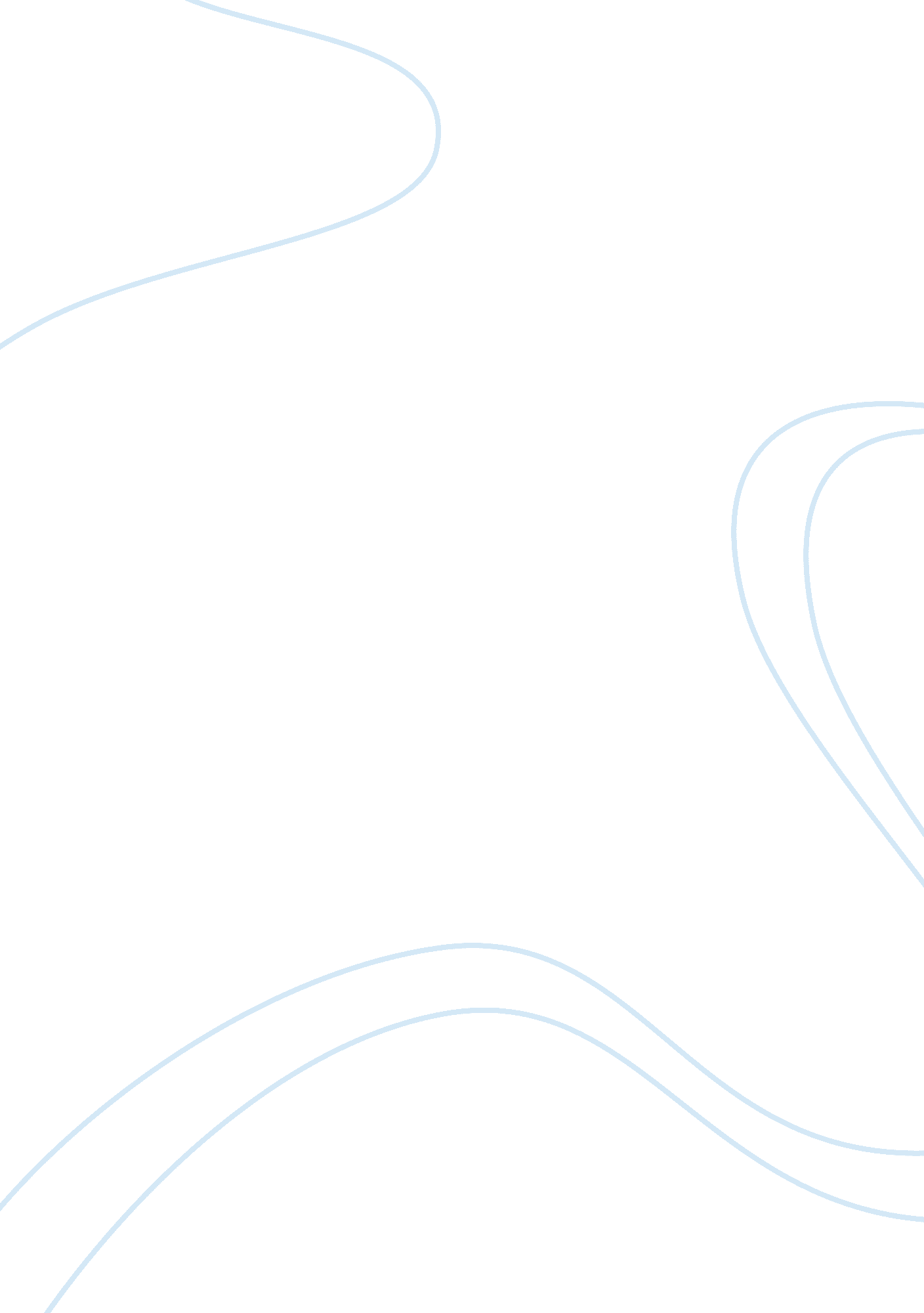 Evolution veruse creationism-apa style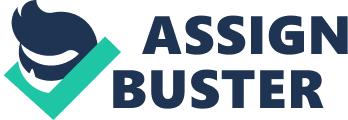 Evolution versus Creationism: Evolution leads the truth over Creationism Abstract Evolution and Creationism have been a heated debate in the school system for years. There is a lot more evidence shows that Evolution is better than Creationism but some people don’t believe that. Like how the Earth was created slow and instead of fast like the Bible says. And how plant and animal life evolved more slowly than the Bible saying that God created the plant and animal life on Earth. But people need to open there eyes and see that the Bible is just one big story and Evolution is history and is still making it today. So Evolution will always be on top of how life got started. Evolution versus Creationism: Evolution leads the truth over Creationism “ It is a primordial mystery that has engaged human imagination from the down time: Who are we? Where did we come from? What is our ultimate destiny? The story of creation—whether told through the imagery of ancient myth; the revelations of scared tradition or the theories of modern physics and biology – is the story of what it means to be a human. And it is a story over which religion and science have been fighting for centuries. Since Copernicus overturned the church-sanctioned view of the Earth as the center of the universe and Charles Darwin posited random mutation and natural selection as the real creators of human life, the biblical view that ‘ In the beginning God created the heavens and the Earth’ has found itself under increasing attack in modern Western thought” (Sheler, 1991, par. 1). The theory of Creation is that God created the heavens and the Earth, and that Adam & Eve were the first humans alive. The theory of Evolution is that the Earth was created through billions of years, and human and plant life evolved through biology. The significance of this topic is great because it has been a heated debate through centuries. But the most famous event that started this whole debate was the Scopes trial in 1925. Although society has been split on the issue of Creationism versus Evolution; Evolution has been more substantial evidence that shows that the Earth evolved and was not created by God. Some people in America believe that teaching creationism is better than teaching evolution in the classroom. They believe that God created the Heavens and the Earth. The Earth could have not been created in six days that would be impossible. There is evidence that all the Bible stories are true. Creationists have continued to change on how the Earth was created (Sheler, 1991, par. 12). So that means they still have no idea on how the Earth was created. So no matter what the Creationists say, they will never be right on how the Earth and life was created. There might be writings of saying that God created the Earth, but no physical evidence have yet to be found. The Creationists believe that the Earth was created by God makes no sense. The creationist had to get their views recognized by teaching an alternative scientific theory in the science curriculum (Saladin, 2002, par. 5). So many parents in the 1960s had fought the state Supreme Court that Creationism was to be taught in school instead of Evolution (Magner, 2001, par. 10). Even though they got Creationism taught in the school, later it would fold. But there has been groups of Anti-Evolution people that is still growing from the 1980s (Magner, 2001, par. ). Saladin a professor of Biology at Georgia College quoted. The Creationists had attacked the evidence for Evolution like, arguing over time gaps, questioned the validity of radiometric dating, argued the laws of thermodynamics making evolution impossible, and claimed that geological features like the grand canyon were evidence of Noah’s flood, and other attacks in their alternative scientific theory (Saladin, 2002, par. 5). Even though they said that evidence of Noah’s flood was true, they didn’t explain how it happened. Lois Magner a Professor of History at the Purdue University explained, “ Creation science has traditionally embraced religious tenets, most notably that of divine Creation ‘ from nothing’ distinct kinds of plants and animals, a worldwide flood and a relatively origin of the universe” (Magner, 2001, par. 1). Which is saying that life on Earth had suddenly just proofed out of nowhere and sudden events were scheduled. A few theologians have started to believe the theistic evolution (Sheler, 1991, par. 17). Which might be the reason why Evolution theory might be better then Creationism. But there still has been no proof that God created the Earth. There is evidence that all the Bible stories are true. Lois Magner a Professor of History at Purdue University wrote, “ Darwin’s theory of Evolution states, that species have evolved from ancestral forms over the course of millions of years and that the mechanism of Evolution is natural selection” (Magner, 2002, par. 2). Which see’s why that God could have not created the Earth. But some people will still not believe it. Some school students are still being left in the dark about Evolution (Larson, 2002, par. 8). Because their parents don’t want them to hear about it. But the Scopes Trial in 1925 had proved that not everyone in the United States believed in Creationism (Magner, 2002, par. 7). The Scopes Trial would fire up the debated about Creationism versus Evolution (Magner, 2002, par. 1). So the scientific community never took creation claims seriously, but published books to educate the public that Creationism was not a science (Saladin, 2002, par. 6). But the creationists just shot that book down. Now some theologians are now trying to add biological data to Creationism (Sheler, 1991, par. 8). Which is now saying that some theologians are leaning towards Evolution. John Sheler an award-winning freelance journalist who covered American religion stated, “ In fact, many religious scientists are convinced there should be no conflict at all between science and religion” (Sheler, 1991, par. 12). Which should be true. But Evolution still remains unsurpassed its ability to provide a explanation for diversity and the history of Life on Earth (Magner, 2002, par. 13). But there will always be more evidence that Evolution is more possible than Creationism. The Earth was formed through Evolution and took time to create. The Earth was created from the Big Bang. “ The Solar nebula hypothesis is that the Sun and the planets formed through the collapse of a rotating cloud of interstellar gas and dust” (Beech, 2008, par. 17), wrote Breech an Associate Professor of Astronomy at Campion College. The Earth had formed from asteroids hitting each other and then becoming one (Beech, 2008, par. 7). The Earth was born hot, and millions of years later the surface cooled while the interior stayed hot (Beech, 2008, pg. 155). While the Earth finally cooled one more meteor would do big damage to the Earth. The moon was formed by a collision with a large body hitting the Earth and ejected debris and later formed the moon (Arny, 2006, pg. 167). That shows how God could have not created the Earth. Once the moon formed the Earth’s gravity took it over and it became the Earth’s only satellite. The Earth’s atmosphere was made from volcanic gases, planetesimals colliding into the young Earth and releasing gases, and that comets hitting the Earth and vaporizing (Arny, 2006, pg. 154). The Earth’s atmosphere contains Nitrogen, Oxygen, Argon, Water, & Carbon dioxide (Arny, 2006, pg. 154). The Ozone layer that is a part of the atmosphere contains Oxygen and protect the Earth from ultraviolent radiation (Arny, 2006, pg. 165). But no evidence shows that God created the atmosphere. The Earth is located in the Goldie locks zone which means that the Earth is located the perfect distance from the Sun (Arny, 2006, pg. 158). So that means there is no way that God could have created the Heavens and the Earth. Once the Earth had cooled and formed an atmosphere; plant life started to form. The earliest evidence for the appearance of land plants, in the form of fossil spores, Ordovician period 510-439 million years ago” (Plant Evolution, 2005, par. 9). There are two plant forms that started plant life on Earth. Bryophytes are the earliest photosynthetic organism (Plant Evolution, 2005, par. 10). Bryophytes are seedless, nonvascular plants that have no stem, leaves, or roots and are anchored to the ground by rhizoids (Plant Evolution, 2005, par. 10). The other plant forms that started to form and is the main distributor of oxygen. Prokaryotes have been dominating organism on Earth and have been around for 200 million years (Plant Evolution, 2005, par. 1). Prokaryotes are organisms that are classified as bacteria and archoea and have been the most successful & abundant organisms on the Earth (Plant Evolution, 2005, par. 1). For about 150 million years photosynthetic plants had lived in the sea due to lethal levels of UV radiation on the surface (Plant Evolution, 2005, par. 7). Photosynthesis is the main contributor for making oxygen (Plant Evolution, 2005, par. 10). There are other bacteria that help the Earth get oxygen. A cyan bacterium has a close relationship with eukaryotes and has the same photosynthetic pigments (Plant Evolution, 2005, par. 10). Show that shows how God could have not created the Earth. So plant life on Earth will always have enough oxygen so humans can stay alive. After the Earth evolved, life started to form. Animals evolved from tiny organism that lived in the seas. Animal evolution had four eras and they are called Precambrian, Paleozoic, Mesozoic, and Cenozoic (Bryant, 2002, par. 4). Precambrian is the origin of life and how everything got started. This period was made up of two bacteria called prokaryotes and eukaryotes and started about 3. 5 billion years ago (Bryant, 2002, par. 5). After period of little changing the next one was the Paleozoic. During this period an explosion of evolution occurred and it generated over 100 major animal but only 30 have survived since then (Bryan, 2002, par. 6). Also during this period fishes had started to evolve from the ocean and take to the land (Bryant, 2002, par. 10). At the end of this period the Earth cooled down and most of the animals became extinct on Earth (Bryant, 2002, par. 6). The next period was the Mesozoic. This period was the time of the dinosaurs. Creationism had described of dinosaurs not even being real (Higgins, 2002, par. 12). So these gives strong evidence that Evolution is more true than Creationism. And the final period is the Cenozoic. During this period all the dinosaurs had started to extinct (Bryant, 2002, par. 27). And this period, humans had also started to evolve. So animals have shown that Evolution is way better than Creationism. Human life evolved from animals and humans have been still evolving. About seven million years ago human geneticists had started evolving (Douglas, 2006, par. 4). “ There are five forces that cause evolution: natural selection, mutation, gene flow, nonrandom mating, and genetic drift” (Higgins, 2002, par. 5). This shows that God could have not created Adam out of nothing. The first one is natural selection, and that is when the differences in the survival and reproduction rates of individuals with different phenotypes (Higgins, 2002, par. 5). The second one is genetic mutation occur when DNA is replicated or divided (Higgins, 2002, par. ). The third one is gene flow and that is the exchange of genes among populations or species (Higgins, 2002, par. 9). The fourth on is nonrandom mating and that is when combinations on genes are mixed together in sexual reproduction (Higgins, 2002, par. 10). And the last one is genetic drift is the one that causes evolution by random changes in the allele frequencies (Higgins, 2002, par. 11). So these are one of the reasons why God didn’t create humans. When humans started evolving they were actually considered as the hunted, not the hunters (Begley, 2007, par. 0). If God had created the humans he would have started the humans out as the hunters. The only way we became strong was the brain. The human brain is one of the most advanced organ (Begley, 2007, par. 5). The brain led us on how to become strong and also help us become the hunted. As human evolution goes on, the humans have been going through its own revolution (Begley, 2007, par. 4). But it looks clear that human evolution is just starting, and is also still evolving at a rapid rate (Douglas, 2006, par. 27). So showing that all evidence that was shown; Evolution is the top runner over Creationism by a long shot. But Creationism over Evolution will still be a big factor in the future and will probably never be solved, but Evolution will always have more evidence then Creationism. Like the Earth took five billion years to evolve than just seven days. And plant life and animal life evolved from tiny organisms then just out of nowhere. Even though the Earth is five billion years old and human life is a couple of thousand years old and makes the Earth and human life still young and they are still evolving. Sentence Outline Thesis: Although society has been spilt on the issue of Creationism versus Evolution, evolution has more substantial evidence that shows that the Earth evolved and was not created by God. I. Some people in America believe that teaching creationism is better than teaching evolution. A. They believe God had created the Heavens and the Earth. B. There is evidence that all the Bible stories are true. II. There might be writings of saying that God created the Earth, but no physical evidence have yet to be found. A. The way Creationists believe that the Earth was created makes no sense. B. Evidence has shown that evolution is more current then creationism. III. The Earth was formed through evolution, and took time to create. A. The Earth was created from the Big Bang. B. Once the Earth cooled; plant life started to evolve. IV. After the Earth evolved, life was starting to form. A. Animals evolved from tiny organisms that lived in the seas. B. Human life evolved from animals and humans have been still evolving. Restated Thesis: Creationism versus Evolution will still be a big factor in the future and will probably never be solved, but Evolution will always have more evidence then Creationism. References Arny, T (2006). Explorations: An Introduction to Astronomy. Columbus, OH: McGraw-Hill. Beech, M (2008). Solar System. Encyclopedia of Science, Retrieved March 24, 2008 Begley, S. (19 March, 2007). Beyond Stones & Bones. Newsweek. Retrieved March 24, 2008, from http://www. sks. sirs. com Bryant, P (2002). Biodiversity and Conservation. Retrieved April 27, 2008, from http://www. dbc. uci. edu/~sustain/bio65/lec02/b65lec02. htm Douglas, K (11 Mar, 2006). Evolution and Us. New Scientist. Retrived March 26, 2008, from http://www. sks. sirs. com Higgins, L (2002). Biological Evolution. Animal Sciences, Retrieved March 24, 2008, from http://infotrac. alegroup. com/itweb/omah25471 Magner, L (2001). Evolution and Creationism in American Public Schools. Science and Its Time, Retrieved March 24, 2008, from http://infotrac. galegroup. com/itweb/omah25471 Plant Evolution. (2005). Retrieved April 12, 2008, from The University of Waikato Web site: http://sci. waikato. ac. nz/evolution/AnimalEvolution. shtml Saladin, K (2002). Creationism. Biology, Retrieved March 24, 2008, from http://infotrac. galegroup. com/itweb/omah25471 Sheler, J (1991, December, 23). The Creation. U. S. News & World Report, Retrieved March 24, 2008, from http://www. sks. sirs. com 